Projekts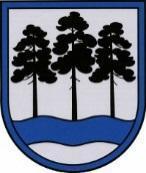 OGRES  NOVADA  PAŠVALDĪBAReģ.Nr.90000024455, Brīvības iela 33, Ogre, Ogres nov., LV-5001tālrunis 65071160, e-pasts: ogredome@ogresnovads.lv, www.ogresnovads.lv APSTIPRINĀTSar Ogres novada pašvaldības domes__.__.2023. sēdes lēmumu (protokols Nr.__; __.)Iekšējie noteikumiOgrēOgres novada pašvaldības ētikas kodekssIzdoti saskaņā ar Valsts pārvaldes iekārtas likuma72. panta pirmās daļas 2. punktuI. Vispārīgie jautājumiNoteikumi nosaka Ogres novada pašvaldības (turpmāk – Pašvaldības) vērtības un ētikas – uzvedības un rīcības – pamatprincipus, kurus ievēro Pašvaldības domes deputāti un administrācijā nodarbinātie – amatpersonas un darbinieki (turpmāk – darbinieks).Šo noteikumu mērķis ir veicināt vienotu izpratni par Pašvaldības vērtībām un uz tām balstītu atbilstošu darbinieka rīcību, sekmējot labu pārvaldību un vairojot sabiedrības uzticēšanos Pašvaldības darbam.Šie noteikumi neliedz Pašvaldības iestādei vai kapitālsabiedrībai, kur visas kapitāla daļas pieder Pašvaldībai, atbilstoši tās darbības jomai savos iekšējos normatīvajos aktos paredzēt plašāku ētikas prasību tvērumu un to piemērošanas kārtību, ciktāl tas nav pretrunā ar šiem noteikumiem.Šie noteikumi un šo noteikumu 3. punktā minētie Pašvaldības iekšējie noteikumi tiek ievietoti un publiski pieejami pašvaldības oficiālajā tīmekļa vietnē www.ogresnovads.lv.II. Vērtības un ētikas pamatprincipiDarbinieks rīkojas saskaņā ar šādām Pašvaldības vērtībām: strādāt Pašvaldības administratīvās teritorijas attīstības un tās iedzīvotāju interesēs; godāt Pašvaldības administratīvajā teritorijā ietilpstošās katras teritoriālā iedalījuma vienības – pagasta un pilsētas – vēsturiskās saknes, identitāti, tradīcijas un kultūras vērtības; ar savu darbību veicināt Pašvaldības ilgtspēju, izaugsmi, profesionalitāti un efektivitāti; rūpēties par sabiedrības labklājību un sociālās atstumtības riskam pakļauto personu dzīves vides kvalitātes uzlabošanu un integrāciju sabiedrībā; veicināt sabiedrības, tai skaitā jauniešu, līdzdalību lēmumu pieņemšanā un projektu ideju realizēšanā; atbildīgi un godprātīgi rīkoties Pašvaldības izvirzīto mērķu īstenošanā; informēt sabiedrību par Pašvaldības darbību, pieņemto lēmumu būtību un ieguvumiem no tiem.Darbinieks savus pienākumus veic, ievērojot šādus ētikas pamatprincipus:profesionalitāte, uzdevumu izpildē spēj pielietot savas zināšanas un prasmes, kas nepieciešamas amata pienākumu izpildei, kā arī patstāvīgi pilnveidojot un papildinot tās;atbildība, savus pienākumus veic rūpīgi un ievērojot normatīvo aktu prasības, kā arī apzinoties, ka ar savu rīcību ietekmē kopīgo Pašvaldības darbība rezultātu un iedzīvotāju intereses. Tādēļ darbinieks neiesaistās un neveicina darbības, kas apzināti diskreditē Pašvaldību vai tās darbiniekus un mazina sabiedrības uzticību Pašvaldībai;objektivitāte un taisnīgums, savā darbībā ievērojot vienlīdzīgu attieksmi un neizrādot īpašu labvēlību vai privilēģijas kādai personai, ja vien tas nav noteikts ar normatīvo aktu;sadarbība, kas ietver komandas darbu, izsvērtu un saskaņotu rīcību, veicinot cieņpilnu attieksmi gan pret kolēģiem, gan citām personām. Nav pieļaujama ļaunprātīga savu kolēģu vai citu personu zināšanu trūkuma un kļūdu izmantošana;atklātība, kas ietver arī darbinieka atbildīgu rīcību ikdienas komunikācijā, tai skaitā interneta vietnēs un sociālajos tīklos. Darbinieka radītā vai izplatītā informācija nedrīkst ietvert necenzētu valodu, agresīvu, nomelnojošu, aizvainojošu, nepatiesu, aizskarošu, pieklājības normām neatbilstošu saturu, tai skaitā fotogrāfijas un attēlus, kas pēc savas būtības rada nepareizu priekšstatu par darbinieka pārstāvēto darba vietu vai kolēģiem. Informāciju un skaidrojumus par Pašvaldības vai tās iestādes darbību un pieņemtajiem lēmumiem darbinieks, izņemot domes priekšsēdētāju, domes priekšsēdētāja vietnieku, izpilddirektoru, izpilddirektora vietnieku un iestādes vadītāju, drīkst sniegt tikai ar Pašvaldības Centrālās administrācijas Komunikācijas nodaļas starpniecību vai saskaņojumu;godprātība, neizmantojot sava vai kolēģa amata stāvokļa priekšrocības personīgā labuma gūšanai sev vai citai personai. Darbinieka atbildība par viņa rīcībā ar Pašvaldības darbību saistītas informācijas, pašvaldības resursu neizmantošanu savām vajadzībām un fizisko personu datu aizsardzību.Darbinieks apzinās, ka katra atsevišķa darbinieka uzvedība un rīcība veido Pašvaldības kopējo tēlu sabiedrībā. Piekrītot darbam Pašvaldībā, darbinieks pieņem Pašvaldības noteiktās vērtības, apņemas tās īstenot savā darbībā un ir atbildīgs par savu rīcību darbiniekam noteiktajā darba laikā un ārpus tā, veicinot sabiedrības uzticību Pašvaldībai un tās pieņemtajiem lēmumiem.Situācijās, kas nav minētas šajos noteikumos, darbinieks rīkojas saskaņā ar vispārpieņemtajām uzvedības normām.Darbinieks nenodarbojas ar interešu lobēšanu un ir paraugs citiem, veicinot sabiedrības uzticību iestādei un Pašvaldībai kopumā.Papildus šo noteikumu 5. punktā minētajiem pamatprincipiem iestāžu vadītāji un tiešie vadītāji:veicina darbinieku izpratni par Pašvaldības vērtībām un ētisku rīcību, nodrošina to ievērošanu;vienmēr rīkojas saskaņā ar tām prasībām, kuras pats izvirza padotajiem;skaidri formulē iestādes vai struktūrvienības darbības uzdevumus un prioritātes, kā arī attiecīgi struktūrvienības sasaisti ar iestādes mērķiem;spēj definēt un pārvērst darbībā Pašvaldības vai nozares attīstības stratēģisko vīziju un organizē iestādes vai struktūrvienības darbu tā, lai tiktu sasniegts plānotais rezultāts;veicina darbinieku izpratni par Pašvaldības un iestādes mērķiem un uzdevumiem, mobilizē tos kopīgo interešu labā un veicina savstarpēju uzticību;veido darba vidi, kas balstīta atklātībā, līdzdalībā, profesionalitātē, cieņpilnā un vienlīdzīgā attieksmē;veicina darbinieku iesaistīšanos Pašvaldības attīstībā, sekmē viņu profesionālo izaugsmi un iniciatīvu, ieinteresētību pienākumu veikšanā un snieguma pilnveidošanā;veicina profesionālo zināšanu pēctecību, jaunu darbinieku ievadīšanu darbā un viņu attīstību;kritiku par darbinieka darbu izsaka, to pamatojot. Izsakot pozitīvu novērtējumu darbinieka individuālajam vai komandas darbam, izvērtē un uzsver tā ietekmi un lomu Pašvaldības mērķu sasniegšanā un iedzīvotāju interešu īstenošanā;pastāvīgi pilnveido iestādes iekšējās kontroles sistēmu, darba vidi un darba procesus tā, lai mazinātu iespējamos pārkāpumus un celtu iestādes darba efektivitāti;regulāri izvērtē iestādes darbību, katra darbinieka iesaisti un iedzīvotāju apmierinātību, lai pastāvīgi uzlabotu Pašvaldības darbu.III. Rīcība ārpus amata vai darba pienākumu pildīšanasAr amata vai darba pienākumiem nesaistītas darbības (piemēram, papildu darbs, studijas, dalība biedrībā) darbinieks veic tā, lai tas netraucētu amata vai darba pienākumu veikšanai.Ārpus amata vai darba pienākumu pildīšanas darbinieks rīkojas tā, lai nemazinātu Pašvaldības reputāciju un uzticēšanos tai.Darbinieks arī kā privātpersona izturas godprātīgi, ievērojot likumos un citos normatīvajos aktos noteiktās prasības.Darbinieks neatsaucas uz savu amatu vai darbavietu, lai īstenotu savas intereses ar amata vai darba pienākumu pildīšanu nesaistītās situācijās un tādējādi gūtu kādas priekšrocības.Paužot viedokli ārpus amata vai darba pienākumu pildīšanas, tai skaitā sociālajos tīklos, darbinieks tiecas sniegt pārbaudītu informāciju par Pašvaldību un izteikties cieņpilni, veicinot izpratni par Pašvaldības lomu un darbu.IV. Atbildība par noteikumu neievērošanu un pārkāpumu izskatīšanas kārtībaDarbinieks ir atbildīgs par šajos noteikumos noteikto vērtību un ētikas pamatprincipu ievērošanu savā darbībā.Ja darbiniekam rodas šaubas par iecerētās rīcības atbilstību šiem noteikumiem vai citām viņam saistošām ētikas prasībām, viņš var konsultēties ar tiešo vadītāju, iestādes vadītāju, pārvaldes vadītāju attiecīgajā teritoriālajā vienībā vai augstāku amatpersonu, uzticības personu ētikas jautājumos vai ētikas komisiju.Ja darbiniekam šķiet, ka kāda cita darbinieka rīcība neatbilst šiem ieteikumiem, viņš par to informē attiecīgās iestādes vadītāju, augstāku amatpersonu, uzticības personu ētikas jautājumos vai ētikas komisijuJa darbinieka rīcība ir pretrunā šiem noteikumiem vai saņemta sūdzība par iespējamu darbinieka rīcību pretēji šajos noteikumos noteiktajiem ētikas pamatprincipiem, tiešais vadītājs, iestādes vadītājs, pārvaldes vadītājs savā teritoriālajā vienībā vai augstāka amatpersona primāri gadījumu risina pārrunās ar attiecīgo darbinieku un ievērojot šo noteikumu 9. punktā minēto, kā arī var ierosināt jautājuma izskatīšanu Ētikas komisijā.Ja darbinieka rīcība ir pretrunā šo noteikumu normām un tajā ir disciplināra pārkāpuma pazīmes, lietu izskata saskaņā ar Darba likuma normām. Lietas neizskatīšana Ētikas komisijā nevar būt pamatojums disciplinārsoda nepiemērošanai.Ja darbinieks vainīgs ētikas pamatprincipu pārkāpumā, viņam jāmāk ar godu atzīt pieļautās kļūdas un censties tās labot, turpmāk savā darbībā nepieļaujot identiskas vai līdzīgas situācijas atkārtošanos.Šajos noteikumos noteikto ētikas pamatprincipu pārkāpumu izskatīšanas kārtība Pašvaldības Ētikas komisijā tiek noteikta Pašvaldības iekšējās kārtības noteikumos “Ogres novada pašvaldības ētikas komisijas nolikums”.Domes priekšsēdētājs					  	                                 E.Helmanis2023. gada __. _____Nr.__/_____